Національна академія наук України Головна астрономічна обсерваторія ПРОТОКОЛзасідання Вченої ради Г АО19.06.2014 №7м.КиївВчена рада ГАО НАН України у складі 27 осіб затверджена Постановою Бюро Відділення фізики і астрономії НАН України від 18.06.2011р. (протокол №5).ПРИСУТНІ:19 членів Вченої ради - акад. НАН України Я.С. Яцків (голова Вченої ради), к.ф.-м.н. С.Г. Кравчук, к.ф.-м.н. ЮЛ. Колесник (вчений секретар Вченої ради), д.ф.-м.н. Берцик П.П., д.ф.-м.н. Н.Г. Гусєва, д.ф.-м.н. Ж.М. Длугач, д.ф.- м.н. О.Н. Кришталь, д.ф.-м.н. О.В. Мороженко, д.ф.-м.н. Я.В. Павленко, д.ф.- м.н. Федоров Ю.І., к.ф.-м.н. І.Б. Вавилова, к.ф.-м.н. П.П. Корсун, к.ф.-м.н. Кулик І.В., к.ф.-м.н. С.М. Осіпов, к.т.н. В.К. Тарадій,, к.ф.-м.н. Б.О. ШаховПОРЯДОК ДЕННИЙПро підготовку звіту ГАО за 2009-2013 роки.Про зміни структури ГАО.Про включення в тематичний план ГАО теми: «Дослідження кометної активності тіл Сонячної системи на великих геліоцентричних відстанях ».Про видання під егідою ГАО збірки віршів "Зоряні розсипи".Різне.СЛУХАЛИ: Про підготовку звіту ГАО за 2009-2013 роки Яцків Я.С. надав слово Кравчуку С.Г.Кравчук С.Г. - Тільки два підрозділи подали мені інформацію про найголовніші результати ГАО за останні п’ять років. Це відділ ФЗГ та лабораторія астрометрії. А тому я на свій розсуд, згідно річних звітів ГАО, приведу найголовніші результати наших науковців за останні роки. Заступник директора з наукової роботи привів такі результати і наголосив на необхідності у поданні йому ілюстрацій та джерел до них.Гусєва Н.Г.- был приведен результат Изотова, но не указано, что в этой работе и я и Павленко принимали непосредственное участие.Вавилова І.Б. - Не має результатів з Вірго. І деякі результати я хотіла б об’єднати.Кравчук С.Г. - добре, я врахую це все в новій версії звіту.Вавилова І.Б. - безумовно Сергій Григорович виконав колосальний об'єм роботи і ми повинні йому подякувати за це, але мені здається, що перш за все ми повинні зробити наголос на фізичне обґрунтування цих результатів та вказати на їх важливість.Берцик П.П. - я считаю, что к каждому результату необходимо добавить ссылку на AD3, но которой будет видна цитируемость такого результата.Яцків Я.С. -По-перше, я не задоволений роботою Кравчука С.Г. Зараз тут ми повинні були заслухати остаточний варіант звіту, без всяких уточнень і приписок. По-друге, я вважаю, що звіт повинен бути побудований в іншій площині. Спочатку, треба сказати, про те, що ми живемо в таких умовах, де основні результати можна отримати тільки в кооперації з закордонними установами та організаціями. Далі. Ми не повинні наші результати відносити за пріоритетними напрямами досліджень, які зараз існують. Бо вони дуже формалізовані. Треба було б навести два чи три результати за кожним з наступних напрямів: теоретичні дослідження, спостереження, їх обробка та аналіз, астроінформатика, методи та засоби інструментальних досліджень. Необхідно також сказати і про один чи два пріоритети в дослідженнях за кожним відділом ГАО.УХВАЛИЛИ: 1. Інформацію взяти до відома. 2. Рекомендувати науковим підрозділам повністю опрацювати свої наукові результати та узгодити звіт Г АО за 2009-2013 роки.СЛУХАЛИ: Про зміни структури ГАО.Яцків Я.С. - пропоную на основі другого відділення ГАО створити відділ астрометрії і фотометрії, а виконувачем обов’язки завідувача цього відділу призначити Кравчука Сергія Григоровича. Прошу голосувати.Голосів «за» - 17, «проти» - 0, «утр»-2.Яцків Я.С. - ухвалили. Пропоную лабораторію оптики атмосфери, де завідувачем є Міліневський Г.П. і лабораторію космічного приладобудування (завідувач Синявський І.І.) перевести до нашого третього відділення - астрокосмічний інформаційно-обчислювальний центр. Прошу голосувати. Голосів «за» - 19, «проти» - 0, «утр»-0.Яцків Я.С. - ухвалили. Пропоную перевести нашу редакційну групу, де керівником виступає Клименко О.В. у друге відділення (керівник С.Г. Кравчук). Прошу голосувати.Голосів «за» - 19, «проти» - 0, «утр»-0.Яцків Я.С. - таким чином, наше друге відділення буде мати наступну структуру:керівником відділення буде С. Г. Кравчук. Склад відділення:Відділ астрометрії та спектрофотометрії (завідувач - С. Г. Кравчук) з підрозділами:Лабораторія астрометрії (завідувач - П. Ф. Лазоренко).Лабораторія швидкоплинних процесів у зорях (завідувач - Б. Ю. Жиляєв).Лабораторія методичного та інформаційного забезпечення освіти та науки астрономічної (МІЗОН-А) (в.о. завідувача -1. П. Крячко).Редакційно-видавнича група (завідувач - О. В. Клименко).А третє відділення, де керівником виступатиме П.П. Берцик буде мати таку структуру:Астрокосмічний інформаційно-обчислювальний центр (завідувач - П. П. Берцик) з підрозділами:Лабораторія астроінформатики (завідувач -1. Б. Вавилова).Лабораторія оптики атмосфери (об’єднана з КНУ імені ТарасаШевченка, завідувач - Г. ГТ. Міліневський).Лабораторія космічного приладобудування (завідувач - 1.1. Синявський).Науково-технічна група комп’ютерних технологій (завідувач - О. А. Велесь).Науково-технічна бібліотека (завідувач - Н. В. Печерога). УХВАЛИЛИ: нову структуру ГАО НАН України.Про включення в тематичний план ГАО теми: «Дослідження кометної активності тіл Сонячної системи на великих геліоцентричних відстанях ».Яцків Я.С. надав слово Корсуну П.П.Корсун П.П. - в минулому році в нас закінчився перший етап роботи за темою: «Дослідження кометної активності тіл Сонячної системи на великих геліоцентричних відстанях». Ця робота виконувалась згідно договору з космічним агентством з питань науки, інновацій та інформатизації України. Зараз ми почнемо другий етап за цією роботою і формально повинні заново відкривати цю тему з внесенням її в тематичний план Г АО. Прошу підтримати цю тему і включити її в тематичний план Г АО.Одноголосним рішенням Вченої ради ГАО тема: «Дослідження кометної активності тіл Сонячної системи на великих геліоцентричних відстанях » була включена в тематичний план ГАО.УХВАЛИЛИ: включити в тематичний план ГАО теми: «Дослідження кометної активності тіл Сонячної системи на великих геліоцентричних відстанях ».СЛУХАЛИ: Про видання під егідою ГАО збірки віршів "Зоряні розсипи". Яцків Я.С. надав слово Ненаховій К.М.Ненахова К.М. презентувала збірку віршів, що складені нинішніми і колишніми співробітниками Г АО.Кулик І.В. - а на які кошти буде видана ця збірка і скільки це буде коштувати? Яцків Я.С. - планується видати збірку накладом в 200 примірників з об'ємом 258 сторінок в примірнику. Це обійдеться орієнтовно в 35 тисяч гривень. Кошти нам нададуть наші спонсори.Яцків Я.С. - прошу голосувати. Хто за, те щоб рекомендувати до друку під егідою ГАО збірку віршів "Зоряні розсипи".Голосів «за» - 18, «проти» - 0, «утр»-1.Яцків Я.С. - Отже, рекомендуємо до друку.УХВАЛИЛИ: Рекомендувати до друку під егідою ГАО збірку віршів "Зоряні розсипи".СЛУХАЛИ: Різне.Яцків Я.С. - в мене є велике питання до Берцика П.П. Чому досі в ГАО не має сучасного сайту? ГАО давно повинно мати якісний сайт, на якому би відображались актуальні новини ГАО та існувала електронна бібліотека всіх наших видань. Далі. Чому ми досі не маємо списку гостей на нашу конференцію? Ми повинні запросити Президента НАНУ, людей із ВФА,Зофіційних гостей, колишніх співробітників ГАО, тощо. Я прошу Берцика П.П. до понеділка надати мені такий список.Яцків Я,С. - у відділі ФЗГ зараз не має керівника відділу: де зараз Любчик Ю.П.?! Зараз в них існує борг по заробітній платі більше ніж в 25 тисяч гривень. Заробітну плату працівники цього відділу отримують за рахунок наших договірних тем. Якщо, відділ вважає, що він так добре працює і має відповідні результати, то потрібно розглянути це питання на засіданні Вченої ради ГАО. А вже Дирекція ГАО буде вирішувати, з яких коштів додатково фінансувати роботу відділу.Яцків Я.С. - я прошу керівників наших підрозділів запитати у своїх закордонних колег,- чи хочуть вони увійти в новий склад ред. колегії журналу КФНТ.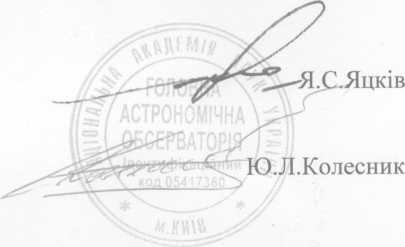 УХВАЛИЛИ: Інформацію взяти до відома.Г оловаСекретар